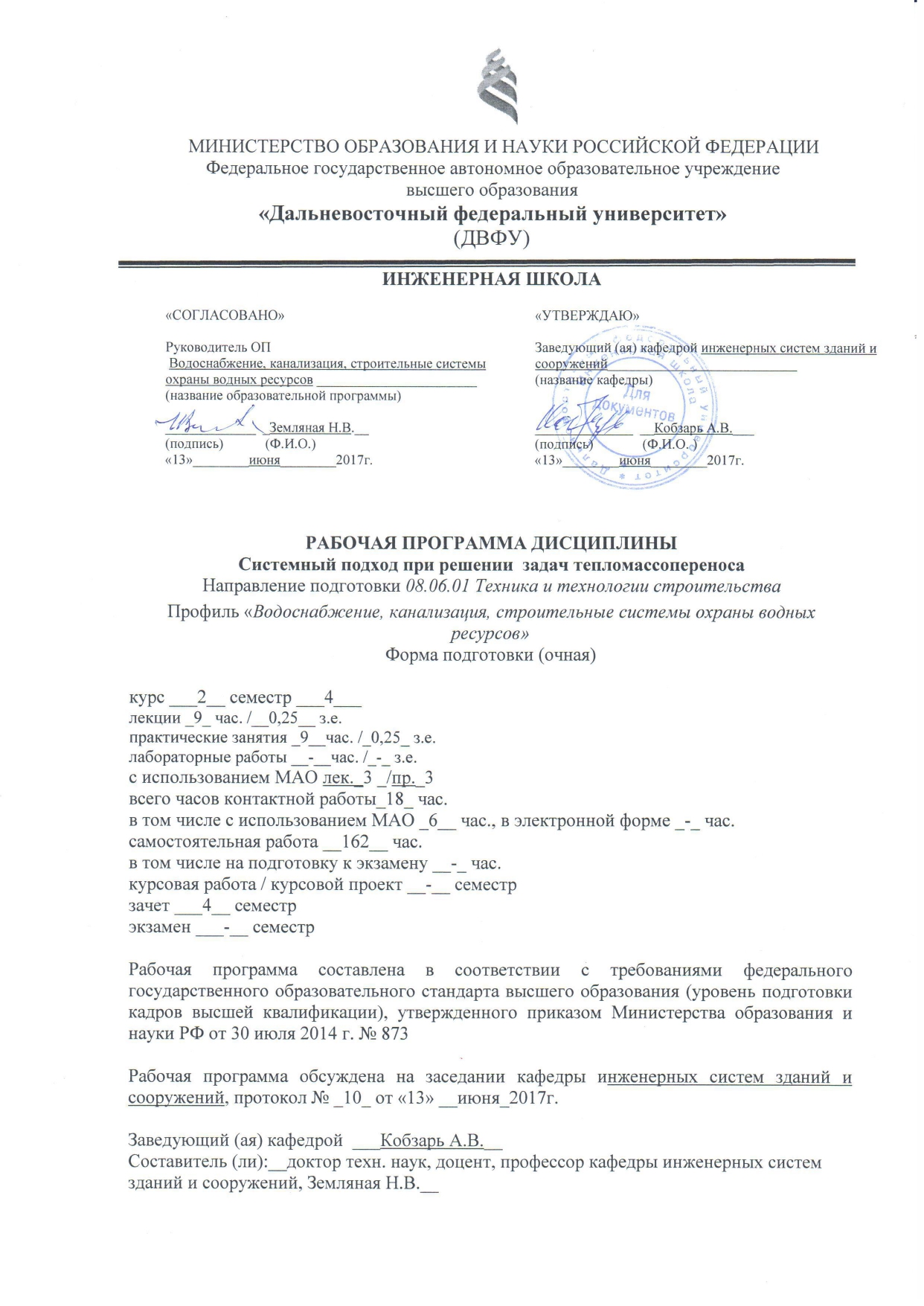 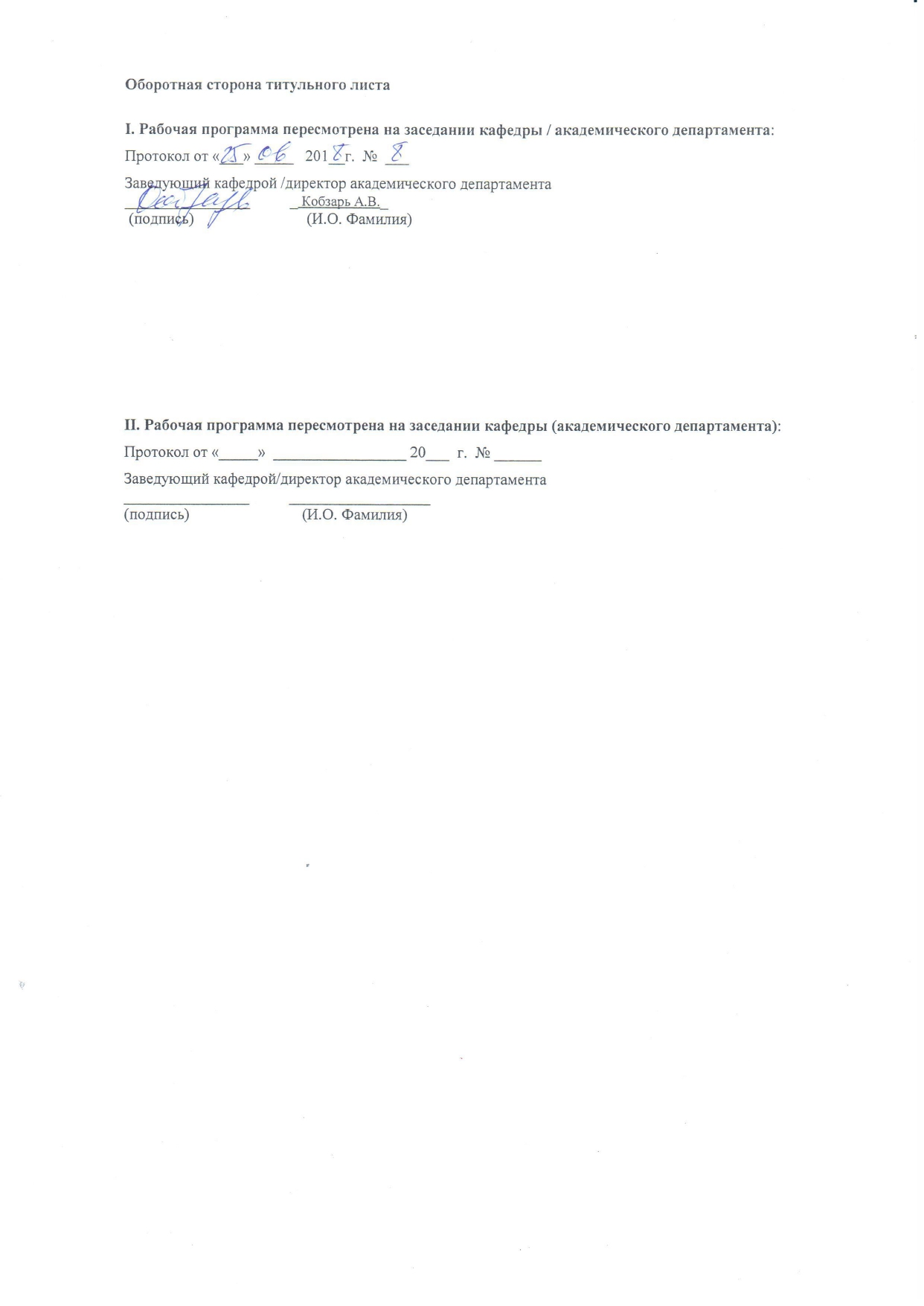 АННОТАЦИЯ Дисциплина «Системный подход при решении задач тепломассопереноса» предназначена для аспирантов, обучающихся по направлению 08.06.01 Техника и технологии строительства, профилю «Водоснабжение, канализация, строительные системы охраны водных ресурсов». Трудоёмкость дисциплины составляет: 9 ч. (0,25 зет.) – лекционные занятия, 9 ч. (0,25 зет.) – практические занятия, 162 ч. (4,5 зет.) – самостоятельная работа, суммарная трудоёмкость составляет  180 ч. (5 зет.). Дисциплина входит в вариативную часть учебного плана, блок обязательных дисциплин, Б1.В.ДВ.1.1. Дисциплина реализуется в 4 семестре. Форма контроля зачет.Дисциплина "Системный подход при решении задач тепломассопереноса" основывается на знаниях о технологических процессах в системах водоснабжения и водоотведения, экологии водных объектов, технологиях транспортировки, водоподготовки и очистки сточных вод, целях и задачах научных исследований при строительстве и эксплуатации систем водоснабжения и водоотведения.Цель: привить аспиранту навыки системного решения инженерных исследовательских задач и дать примеры использования математического моделирования как инструмента анализа функционирования системыЗадачи:Сформировать представления о системном анализе;Раскрыть возможности моделей, основанных на дифференциальных уравнениях, для моделирования системных процессов;Показать возможности имитационного моделирования для описания непрерывных и дискретных процессов. Для успешного изучения дисциплины «Системный подход при решении задач тепломассопереноса» у обучающихся должны быть сформированы следующие предварительные компетенции:УК-2 Способность проектировать и осуществлять комплексные исследования, в том числе междисциплинарные, на основе целостного системного научного мировоззрения с использованием знаний в области истории и философии науки; УК-6 Способность планировать и решать задачи собственного профессионального и личностного развития;ОПК-3 Способность соблюдать нормы научной этики и авторских прав.В результате изучения дисциплины у аспирантов формируются следующие универсальные / общепрофессиональные / профессиональные компетенции (элементы компетенций).СТРУКТУРА И содержание теоретической части курса Лекционные занятия (9 час., в том числе 3 час. с использованием методов активного обучения)Раздел 1. Развитие системных представлений (3 часов)Тема 1. Определение и назначение системного анализа (2 часа). Цель системного анализа. Признаки системности Возникновение и развитие системных представлений. Последовательность решения проблем в рамках системного подхода. Данное занятие проходит с использованием метода активного обучения – проблемная лекция. Проблемная лекция начинается с вопросов, с постановки проблемы, которую в ходе изложения материала необходимо решить. В течение лекции мышление аспирантов происходит с помощью создания преподавателем проблемной ситуации до того, как они получат всю необходимую информацию, составляющую для них новое знание.Тема 2. Синергетика. Самоорганизация как вероятностный процесс (1 часа).Раздел 2. Диффузионные задачи тепломассопереноса (6 часов)Тема 3. Модели диффузии, описываемые уравнениями, и их свойства (2часа). Гипотеза Буссинеска. Экспериментальное определение коэффициентов турбулентной диффузии Модельная задача, основная на уравнениях турбулентной диффузии.Тема 4. Численные методы решения диффузионных задач (1 час). Численные аппроксимации уравнений турбулентной диффузии. Условия устойчивости и сходимости. Метод Караушева. Данное занятие проходит с использованием метода активного обучения – лекция-беседа. Эта лекция предполагает непосредственный контакт преподавателя с аудиторией. Вопросы могут, быть информационного и проблемного характера, для выяснения мнений и уровня осведомленности аспирантов по рассматриваемой теме, степени их готовности к восприятию последующего материала. С учетом разногласий или единодушия в ответах преподаватель строит свои дальнейшие рассуждения, имея при этом возможность, наиболее доказательно изложить очередное понятие лекционного материала.Тема 5. Перенос импульса, вещества и тепла струйными течениями (1 часа). Теория свободной турбулентности Прандтля, Теория свободной турбулентности Толмина. Перенос вещества и тепла ламинарными и турбулентными струями. Условие устойчивости стратифицированного потока при распространении плавучих струй. Сопоставление теории и эксперимента. Тема 6. Применение имитационного моделирования для решения задач переноса вещества и тепла (2часа). Координаты Лагранжа. Моделирование турбулентного переноса. Метод Монте Карло. Простое случайное блуждание и блуждание без самопересечений. Термодинамическое усреднение с помощью простой выборки. Модель Изинга. Данное занятие проходит с использованием метода активного обучения – публичный доклад с защитой. Тему «Измерительные приборы в инженерном эксперименте» освещает один из аспирантов, при этом доклад может сопровождаться презентацией. После завершения доклада аспиранты   могут задавать уточняющие вопросы по изложенной теме, а преподаватель - вопросы проверяющие уровень подготовки докладчика.СТРУКТУРА И содержание практической части курса(9 час., в том числе 3 час. с использованием методов активного обучения)Практические занятия (9 час.)Практическое занятие 1. Формирование системы «Город – водный объект» (2 часа).Определяются подсистемы: очистные сооружения, дождевая канализация, речной сток, выпуски сточных вод. Формируется блок ограничений, прямые и обратные связи. Определяются внешние связи. Обозначаются функции, подлежащие моделированию. Формируется функционал оптимизации.Данное занятие проходит с использованием метода активного обучения – анализ конкретных ситуаций (case-study). Метод анализа конкретных ситуаций развивает способность к анализу реальных научных задач. Сталкиваясь с конкретной задачей, студент должен определить: в чем заключается  проблема, предложить методы решения данной задачи. Этот опыт незаменим в последующей самостоятельной научной деятельности.Практическое занятие 2. Численные методы решения диффузионных задач.(2 часа). Расчет распространения примеси в реке. Обоснование сеточной и численной аппроксимаций. Сопоставление расчета по методу Караушева с методом Фролова – Родзиллера. Использование функций EXEL. Анализ причин различия результатов расчета. Практическое занятие 3. Расчет переноса тепла и вещества в затопленной струе (2 часа).Рассматривается распространение плоской струи в горизонтальном отстойнике при разности температур входящего потока и потока в отстойнике. Рассчитывается поле температур и примесей. Определяется условия устойчивой стратификации. Данное занятие проходит с использованием метода активного обучения – анализ конкретных ситуаций (case-study). Метод анализа конкретных ситуаций развивает способность к анализу реальных научных задач. Сталкиваясь с конкретной задачей, студент должен определить: в чем заключается  проблема, предложить методы решения данной задачи. Этот опыт незаменим в последующей самостоятельной научной деятельности.Практическое занятие 4. Применение  метода блуждающих частиц для решения задачи переноса тепла и вещества (3 часов). Задача решается в компьютерном зале. Используется программы GULF и STOK. Аспирантам выдается план акватории с глубинами и источники поступления загрязняющего вещества. Для обоснования применения метода независимых блужданий выполняется обоснование сеточной аппроксимации. Используется структура системы,  разработанная на практическом занятии 1. В рамках этой структуры выполняется моделирование функций подсистем (работа очистных сооружений, выпуска, самоочищение в водоеме). Выбирается параметр оптимизации в зависимости от ограничений (экологических или экономических). В итоге работы принимается решение о степени очистки сточных вод и конструкции выпуска (длина, глубина, конструкция оголовка выпуска). Данное занятие проходит с использованием метода активного обучения – анализ конкретных ситуаций (case-study). Метод анализа конкретных ситуаций развивает способность к анализу реальных научных задач. Сталкиваясь с конкретной задачей, студент должен определить: в чем заключается  проблема, предложить методы решения данной задачи. Этот опыт незаменим в последующей самостоятельной научной деятельности.УЧЕБНО-МЕТОДИЧЕСКОЕ обеспечение самостоятельной работы ОБУЧАЮЩИХСЯПлан-график выполнения самостоятельной работы по дисциплинеРекомендации по самостоятельной работе студентовСамостоятельная работа студентов состоит из подготовки к практическим занятиям, работы над рекомендованной литературой, подготовки к контрольным работам и сдачу контрольных работ.контроль достижения цели курсаФонд оценочных средств по дисциплине представлен в приложении 1.СПИСОК УЧЕБНОЙ ЛИТЕРАТУРЫ И ИНФОРМАЦИОННО-МЕТОДИЧЕСКОЕ ОБЕСПЕЧЕНИЕ ДИСЦИПЛИНЫОсновная литератураАнтонов, А.В. Системный анализ. Учебник для вузов. М.: М. : Инфра-М, 2018. — 366 с . http://znanium.com/catalog/product/973927   Герасимов, Б.И. Основы научных исследований: учебное пособие/ Б. И. Герасимов, В. В. Дробышева, Н. В. Злобина  – М: Форум, Инфра-М, 2013. – 269с. (5 экз.) http://lib.dvfu.ru:8080/lib/item?id=chamo:752201&theme=FEFU Ревенков, А.В. Теория и практика решения технических задач: учебное пособие для  втузов / А.В. Ревенков, Е.В. Резчикова. – М: Форум, Инфра-М, 2016. – 383с. (3 экз.) http://lib.dvfu.ru:8080/lib/item?id=chamo:808720&theme=FEFU  Сафин Р.Г. Основы научных исследований. Организация и планирование эксперимента. Учебное пособие / Р.Г, Сафин, А.И. Иванов, Н.Ф. Тимербаев. - Казань: Казанский национальный исследовательский технологический университет, 2013.— 154 c.  http://www.iprbookshop.ru/62219.htmlЛукьянов С.И. Основы инженерного эксперимента: учебное пособие для вузов / С. И. Лукьянов, А.Н. Панов, А. Е. Васильев. – М.: Риор, : Инфра-М, 2014. – 98 с. (3 экз.) http://lib.dvfu.ru:8080/lib/item?id=chamo:809670&theme=FEFU Дополнительная литератураКуликовский К.Л. Методы и средства измерений : учебное пособие / К. Л. Куликовский, В. Я. Купер. - Москва : Энергоатомиздат, 1986. – 448с. (4 экз.) http://lib.dvfu.ru:8080/lib/item?id=chamo:668593&theme=FEFUЛукьянов С.И. Основы инженерного эксперимента : учебное пособие для вузов / С. И. Лукьянов, А. Н. Панов, А. Е. Васильев - 
Москва : Риор, : Инфра-М, 2014. – 98.с (3 экз.) http://lib.dvfu.ru:8080/lib/item?id=chamo:809670&theme=FEFUРыжков Б.И. Основы научных исследований и изобретательства. Изд-во Лань, 2013. – 224с. https://e.lanbook.com/book/30202Смагунова А.Н. Математическое планирование эксперимента в методических исследованиях аналитической химии : Учебное пособие / А.Н. Смагунова, Г.В. Пашкова, Л.И. Белых. - Изд-во Лань, 2018. – 120с. https://e.lanbook.com/book/98248Вершинин В.И. Планирование и математическая обработка результатов химического эксперимента / В.И. Вершинин, Н.В. Перцев. - Изд-во Лань, 2017. – 236с. https://e.lanbook.com/book/92623Перечень ресурсов информационно-телекоммуникационной сети «Интернет»http://e.lanbook.com/ Электронно-библиотечная система "Лань". Электронные версии книг издательства «Лань» и других ведущих издательств учебной литературы и электронные версии периодических изданий по естественным, техническим и гуманитарным наукам. Доступ осуществляется со всех компьютеров, подключенных к сети ДВФУ;http://znanium.com/ Электронно-библиотечная система "Научно-издательского центра ИНФРА-М". Учебники и учебные пособия, диссертации и авторефераты, монографии и статьи, сборники научных трудов, энциклопедии, научная периодика, профильные журналы, справочники, законодательно-нормативные документы Доступ осуществляется со всех компьютеров, подключенных к сети ДВФУ;http://www.bibliotech.ru/ Электронно-библиотечная система БиблиоТех, 1500 электронных книг по различной тематике: естественные науки; техника и технические науки; сельское и лесное хозяйство; здравоохранение, медицинские науки; социальные (общественные) и гуманитарные науки; культура, наука, просвещение; филологические науки. Доступ осуществляется со всех компьютеров, подключенных к сети ДВФУ;http://www.rsl.ru/ сайт Российской государственной библиотеки;http://www.gpntb.ru/ сайт Государственной публичной научно-технической библиотеки России;http://elibrary.ru/  сайт Научной электронной библиотеки;http://lib.mgsu.ru/  сайт Научно-технической библиотеки ФГБОУ ВПО “МГСУ”;http://window.edu.ru/window/library Информационная система "Единое окно доступа к образовательным ресурсам". 27 000 учебно-методических материалов, разработанных и накопленных в системе федеральных образовательных порталов. Свободный доступ.Профессиональные базы данных и информационные справочные системыБаза данных Scopus http://www.scopus.com/home.url База данных Web of Science http://apps.webofknowledge.com/ База данных полнотекстовых академических журналов Китая http://oversea.cnki.net/ Электронная библиотека диссертаций Российской государственной библиотеки http://diss.rsl.ru/ Электронные базы данных EBSCO http://search.ebscohost.com/ Перечень информационных технологий и программного обеспеченияМЕТОДИЧЕСКИЕ УКАЗАНИЯ ПО ОСВОЕНИЮ ДИСЦИПЛИНЫТекущий и промежуточный контроль успеваемости аспирантов обеспечивает оценивание хода освоения дисциплины «Системный подход при решении  задач тепломассопереноса».Текущий контроль включает оценку выполнения заданий практических занятий и решения контрольных работ. Ввиду малокомплектности групп и большей доли самостоятельной работы аспиранта, текущий контроль подразумевает оценивание умений применять полученные знания для решения задач определенного типа по теме или разделу (ПР-2). Оценивание контрольных работ позволяет проанализировать умения обучающихся самостоятельно конструировать свои знания в процессе решения практических задач, ориентироваться в информационном пространстве, реализовывать междисциплинарный подход, а так же  оценить уровень сформированности  аналитических, исследовательских навыков, навыков практического и творческого мышления. Текущий контроль реализуется  в индивидуальном порядке (самостоятельная работа при подготовке и решению контрольных работ) и группой обучающихся (во время практических занятий).Промежуточная аттестация по дисциплине «Системный подход при решении  задач тепломассопереноса» подразумевает получение зачета по дисциплине в формате проведения собеседования (УО-1).Список вопросов для промежуточной аттестации (зачета) представлен в приложении 2.мАТЕРИАЛЬНО-ТЕХНИЧЕСКОЕ ОБЕСПЕЧЕНИЕ ДИСЦИПЛИНЫПриложение 1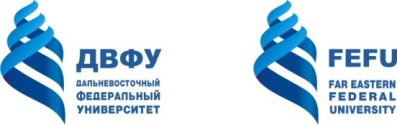 МИНИСТЕРСТВО ОБРАЗОВАНИЯ И НАУКИ РОССИЙСКОЙ ФЕДЕРАЦИИФедеральное государственное автономное образовательное учреждение высшего образования«Дальневосточный федеральный университет»(ДВФУ)ИНЖЕНЕРНАЯшколАУЧЕБНО-МЕТОДИЧЕСКОЕ обеспечение самостоятельной работы ОБУЧАЮЩИХСЯпо дисциплине «Системный подход при решении  задач тепломассопереноса»Направление подготовки 08.06.01 Техника и технологии строительстваПрофиль «Водоснабжение, канализация, строительные системы охраны водных ресурсов»Форма подготовки (очная)Владивосток2017План-график выполнения самостоятельной работы по дисциплинеРекомендации по самостоятельной работе студентовСамостоятельная работа аспирантов состоит из подготовки к практическим занятиям, работы над рекомендованной литературой, решения задач, составления конспекта.Работа с теоретическим материалом должна осуществляться на основе лекционного курса дисциплины. Для этого аспирант должен вести конспект лекций и уметь работать с ним.Работа с литературой предполагает самостоятельную работу с учебниками, книгами, учебными пособиями, учебно-методическими пособиями, с нормативно-правовыми источниками. Перечень литературы: основной, дополнительной, нормативной и интернет-ресурсов приведен в разделе V «Учебно-методическое обеспечение дисциплины» настоящей рабочей программы.Умение самостоятельно работать с литературой является одним из важнейших условий освоения дисциплины. Поиск, изучение и проработка литературных источников формирует у аспирантов научный способ познания, вырабатывает навыки умения учиться, позволяет подготовиться к выполнению научно-квалификационной работы.Конспект лекций должен быть дополнен материалом из рекомендуемой литературы, содержать пометки и вопросы для консультации с преподавателем.Подготовка к контрольным работам заключается в Рекомендации по подготовке к зачету.При подготовке к зачету необходимо иметь полный конспект лекций.  Перечень вопросов к зачету помещён в Приложении 2 (Фонд оценочных средств). Подготовка к зачету заключается в анализе основных тем, пройденных в курсе лекций, и проработке основных вопросов к зачету.Зачет призван выявить уровень, прочность и систематичность полученных аспирантом теоретических и практических знаний, приобретения навыков самостоятельной работы, развития творческого мышления, умения синтезировать полученные знания и применять их в решении научных и технических задач. По итогам зачета выставляется оценка «зачтено», «не зачтено».Приложение 2МИНИСТЕРСТВО ОБРАЗОВАНИЯ И НАУКИ РОССИЙСКОЙ ФЕДЕРАЦИИФедеральное государственное автономное образовательное учреждение высшего образования«Дальневосточный федеральный университет»(ДВФУ)ИНЖЕНЕРНАЯ  школАФОНД ОЦЕНОЧНЫХ СРЕДСТВ по дисциплине «Системный подход при решении  задач тепломассопереноса»Направление подготовки 08.06.01 Техника и технологии строительстваПрофиль «Водоснабжение, канализация, строительные системы охраны водных ресурсов»Форма подготовки (очная)Владивосток2017Паспорт ФОСШкала оценивания уровня сформированности компетенцийОценочные средства для промежуточной аттестацииПромежуточная аттестация проводится в форме собеседования (УО-1), Определение и назначение системного анализа Возникновение и развитие системных представлений.Структура системы. Признаки системностиКлассификация системАрхитектура системы Процессы познания и системность Основные компоненты системных исследований Этапы системного анализа.Статистические свойства системы.Динамические  свойства системы. Синтетические свойства системы. Синергетика как теория развития открытых системУравнения турбулентной диффузии.Методы определения  коэффициентов турбулентной диффузии. Обоснование сеточной аппроксимации для модельной задачи, основанной на уравнениях турбулентной диффузии.Решение Брукса.Решение Фролова –Родзиллера. Численная аппроксимация  уравнений турбулентной диффузии. Метод Караушева. Теория свободной турбулентности Прандтля.Теория свободной турбулентности Толмина. Перенос вещества и тепла ламинарными  струями.Перенос вещества и тепла турбулентными струями. Условие устойчивости стратифицированного потока при распространении плавучих струй. Принципы решения диффузионных задач  методом Монте Карло. Простая выборка Простое случайное блуждание и блуждание без самопересечений.Термодинамическое усреднение с помощью простой выборки.Алгоритм решения задачи переноса методом независимых случайных блужданий.Алгоритм решения задачи переноса модифицированным методом случайных блужданий.Критерии оценки результатов промежуточной аттестацииПри проведении промежуточной аттестации (зачета) в форме собеседования (УО-1) оцениваются:Полнота и правильность ответа;Степень осознанности, понимания изученного;Владение терминологическим аппаратом и использование его при ответе.Аспирант получает отметку «Зачтено» в случае:обнаружения всестороннего систематического, глубокого или твердого знания программного материала;усвоения основной наиболее значимой дополнительной литературы;владения понятийным аппаратом;демонстрации способности к анализу и сопоставления различных подходов к решению заявленных задач.Для отметки «Зачтено» допускаются отдельные погрешности или неточности при ответе.Отметку «Не зачтено» аспирант получает в случае:обнаружения значительных пробелов в знаниях основного программного материала;допущения принципиальных ошибок в ответе на вопросы;незнания теории и практики в системном подходе при решении задач тепломассопереноса. Оценочные средства для текущего контроляТекущий контроль самостоятельной работы аспирантов  реализуется в форме оценивания контрольных работ (ПР-2) .Вопросы контрольной работы №1:1. Определение и назначение системного анализа 2. Возникновение и развитие системных представлений.3.Структура системы. Признаки системности4. Классификация систем5. Архитектура системы 6. Процессы познания и системность 7. Основные компоненты системных исследований 8. Этапы системного анализа.9. Динамические модели системы.10. Синергетика как теория развития открытых системВопросы контрольной работы №2:1. Уравнения турбулентной диффузии.2. Методы определения  коэффициентов турбулентной диффузии. 3. Обоснование сеточной аппроксимации для модельной задачи, основанной на уравнениях турбулентной диффузии.4. Решение Брукса.5. Решение Фролова –Родзиллера. 6.  Численная аппроксимация  уравнений турбулентной диффузии. 7. Метод Караушева. 8. Теория свободной турбулентности Прандтля.9. Теория свободной турбулентности Толмина. 10. Перенос вещества и тепла ламинарными  струями.11 Перенос вещества и теплатурбулентными струями. 12. Условие устойчивости стратифицированного потока при распространении плавучих струй. Вопросы к контрольной работе №3.1. Принципы решения диффузионных задач  методом Монте Карло. 2. Простая выборка 3. Простое случайное блуждание и блуждание без самопересечений.4. Термодинамическое усреднение с помощью простой выборки.5. Алгоритм решения задачи переноса методом независимыхслучайных блужданий.6. Алгоритм решения задачи переноса модифицированным методом случайных блужданий.Критерии оценки результатов текущего контроляПри проведении текущего контроля в форме проведения контрольных работ (ПР-2) оцениваются:Соответствие ответа вопросу;Глубина проработки материала;Грамотность и полнота изложения;Владение понятийным аппаратом;Ответы на дополнительные вопросы. Отметку о прохождении текущего контроля в форме проведения контрольных работ (ПР-2) аспирант получает в случае наличия всех критериев оценивания. Про проведении текущего контроля в форме проведения контрольных работ (ПР-2) допускаются отдельные расхождения с планом критериев оценки, некоторые неточности в ответе.Критерии выставления оценки студенту на зачете по дисциплине«Системный подход при решении задач тепломассопереноса»Код и формулировка компетенцииЭтапы формирования компетенцииЭтапы формирования компетенцииОПК-4 Способность к профессиональной эксплуатации современного исследовательского оборудования и приборовЗнаетпринципы теорий свободной турбулентности Прандтля и свободной турбулентности ТолминаОПК-4 Способность к профессиональной эксплуатации современного исследовательского оборудования и приборовУмеетвоспроизводить модель Изинга, используя современное исследовательское оборудование и приборыОПК-4 Способность к профессиональной эксплуатации современного исследовательского оборудования и приборовВладеетМетодом Лагранжа, используя современное исследовательское оборудование и приборыОПК-5 Способность профессионально излагать результаты своих исследований и представлять их в виде научных публикаций и презентацийЗнаетусловия устойчивости и сходимости.ОПК-5 Способность профессионально излагать результаты своих исследований и представлять их в виде научных публикаций и презентацийУмеетприменять методы обработки результатов экспериментаОПК-5 Способность профессионально излагать результаты своих исследований и представлять их в виде научных публикаций и презентацийВладеетнавыками численных аппроксимаций уравнений диффузииОПК-6 Способность к разработке новых методов исследования и их применению в самостоятельной научно-исследовательской деятельности в области строительстваЗнаетЦель системного анализа, признаки системности, последовательность решения проблем в рамках системного подходаОПК-6 Способность к разработке новых методов исследования и их применению в самостоятельной научно-исследовательской деятельности в области строительстваУмеетосуществлять анализ причин различия результатов расчетаОПК-6 Способность к разработке новых методов исследования и их применению в самостоятельной научно-исследовательской деятельности в области строительстваВладеетнавыками термодинамического усреднения с помощью простой выборкиПК-2 Способность владеть междисциплинарным подходом как методологической основой физико-химических исследований в области водоснабжения, канализации и строительных систем охраны водных ресурсов; владеть методами экспедиционных, полевых и стационарных работЗнаетметодологическую основу экспериментального определения коэффициентов турбулентной диффузии, ПК-2 Способность владеть междисциплинарным подходом как методологической основой физико-химических исследований в области водоснабжения, канализации и строительных систем охраны водных ресурсов; владеть методами экспедиционных, полевых и стационарных работУмеетпроводить численные аппроксимации уравнений турбулентной диффузииПК-2 Способность владеть междисциплинарным подходом как методологической основой физико-химических исследований в области водоснабжения, канализации и строительных систем охраны водных ресурсов; владеть методами экспедиционных, полевых и стационарных работВладеетнавыками сопоставления теории и экспериментаПК-3 Способность осуществлять процедуру оценки физико-химических факторов, окружающей среды для использования в прикладной и научной деятельностиЗнаеттеоретические основы переноса вещества и тепла ламинарными и турбулентными струями; условия устойчивости стратифицированного потока при распространении плавучих струйПК-3 Способность осуществлять процедуру оценки физико-химических факторов, окружающей среды для использования в прикладной и научной деятельностиУмеетпроводить калибровку и настройку, обрабатывать и интерпретировать результаты, полученные на типовом оборудованииПК-3 Способность осуществлять процедуру оценки физико-химических факторов, окружающей среды для использования в прикладной и научной деятельностиВладеетнавыками проведения научных исследований на типовом оборудовании и методиками обработки результатовПК-4 Готовность использовать результаты современных исследований для анализа и прогноза, использовать новый отечественный и зарубежный опыт в области водоснабжения, канализации и строительных систем охраны водных ресурсовЗнаетпонятия простого случайного блуждания и блуждания без самопересеченийПК-4 Готовность использовать результаты современных исследований для анализа и прогноза, использовать новый отечественный и зарубежный опыт в области водоснабжения, канализации и строительных систем охраны водных ресурсовУмеетиспользовать Метод Монте КарлоПК-4 Готовность использовать результаты современных исследований для анализа и прогноза, использовать новый отечественный и зарубежный опыт в области водоснабжения, канализации и строительных систем охраны водных ресурсовВладеетнавыками Термодинамического усреднения с помощью простой выборки№п/пДата/сроки выполненияВид самостоятельной работыПримерные нормы времени на выполнениеФорма контроля1Неделя с момента проведения практического занятия №1Подготовка  к контрольной работе №11 календарная неделя Контрольная работа2Неделя с момента проведения практического занятия №2Подготовка  к контрольной работе №21 календарная неделя Контрольная работа3Две недели с момента проведения практического занятия №3,4Подготовка  к контрольной работе №32 календарных недели Контрольная работа№ п/пКонтролируемые разделы / темы дисциплиныКоды и этапы формирования компетенций Коды и этапы формирования компетенций Оценочные средства Оценочные средства № п/пКонтролируемые разделы / темы дисциплиныКоды и этапы формирования компетенций Коды и этапы формирования компетенций текущий контрольпромежуточная аттестация1Определение и назначение системного анализаОПК-5 Способность профессионально излагать результаты своих исследований и представлять их в виде научных публикаций и презентацийПК-2 Способность владеть междисциплинарным подходом как методологической основой физико-химических исследований в области водоснабжения, канализации, строительных систем охраны водных ресурсов; владеть методами экспедиционных, полевых и стационарных работПК-3 Способность осуществлять процедуру оценки физико-химических факторов, окружающей среды для использования в прикладной и научной деятельностиЗнает цель системного анализа, признаки системности, последовательность решения проблем в рамках системного подходаКонтрольные работыПР-2 УО-1           Вопросы к зачету № 1-81Определение и назначение системного анализаОПК-5 Способность профессионально излагать результаты своих исследований и представлять их в виде научных публикаций и презентацийПК-2 Способность владеть междисциплинарным подходом как методологической основой физико-химических исследований в области водоснабжения, канализации, строительных систем охраны водных ресурсов; владеть методами экспедиционных, полевых и стационарных работПК-3 Способность осуществлять процедуру оценки физико-химических факторов, окружающей среды для использования в прикладной и научной деятельностиУмеет осуществлять анализ причин различия результатов расчетаКонтрольные работыПР-2 УО-1           Вопросы к зачету № 1-81Определение и назначение системного анализаОПК-5 Способность профессионально излагать результаты своих исследований и представлять их в виде научных публикаций и презентацийПК-2 Способность владеть междисциплинарным подходом как методологической основой физико-химических исследований в области водоснабжения, канализации, строительных систем охраны водных ресурсов; владеть методами экспедиционных, полевых и стационарных работПК-3 Способность осуществлять процедуру оценки физико-химических факторов, окружающей среды для использования в прикладной и научной деятельностиВладеет навыками термодинамического усреднения с помощью простой выборкиКонтрольные работыПР-2 УО-1           Вопросы к зачету № 1-82Синергетика. Самоорганизация как вероятностный процессОПК-4 Способность к профессиональной эксплуатации современного исследовательского оборудования и приборовОПК-6 Способность к разработке новых методов исследования и их применению в самостоятельной научно-исследовательской деятельности в области строительства ПК-2 Способность владеть междисциплинарным подходом как методологической основой физико-химических исследований в области водоснабжения, канализации, строительных систем охраны водных ресурсов; владеть методами экспедиционных, полевых и стационарных работПК-3 Способность осуществлять процедуру оценки физико-химических факторов, окружающей среды для использования в прикладной и научной деятельностиПК-4 Готовность использовать результаты современных исследований для анализа и прогноза, использовать новый отечественный и зарубежный опыт в области водоснабжения, канализации, строительных систем охраны водных ресурсовЗнает методологическую основу проведения математического моделированияКонтрольные работыПР-2УО-1           Вопросы к зачету № 9-122Синергетика. Самоорганизация как вероятностный процессОПК-4 Способность к профессиональной эксплуатации современного исследовательского оборудования и приборовОПК-6 Способность к разработке новых методов исследования и их применению в самостоятельной научно-исследовательской деятельности в области строительства ПК-2 Способность владеть междисциплинарным подходом как методологической основой физико-химических исследований в области водоснабжения, канализации, строительных систем охраны водных ресурсов; владеть методами экспедиционных, полевых и стационарных работПК-3 Способность осуществлять процедуру оценки физико-химических факторов, окружающей среды для использования в прикладной и научной деятельностиПК-4 Готовность использовать результаты современных исследований для анализа и прогноза, использовать новый отечественный и зарубежный опыт в области водоснабжения, канализации, строительных систем охраны водных ресурсовУмеет проводить эксперимент, используя современное исследовательское оборудованиеКонтрольные работыПР-2УО-1           Вопросы к зачету № 9-122Синергетика. Самоорганизация как вероятностный процессОПК-4 Способность к профессиональной эксплуатации современного исследовательского оборудования и приборовОПК-6 Способность к разработке новых методов исследования и их применению в самостоятельной научно-исследовательской деятельности в области строительства ПК-2 Способность владеть междисциплинарным подходом как методологической основой физико-химических исследований в области водоснабжения, канализации, строительных систем охраны водных ресурсов; владеть методами экспедиционных, полевых и стационарных работПК-3 Способность осуществлять процедуру оценки физико-химических факторов, окружающей среды для использования в прикладной и научной деятельностиПК-4 Готовность использовать результаты современных исследований для анализа и прогноза, использовать новый отечественный и зарубежный опыт в области водоснабжения, канализации, строительных систем охраны водных ресурсовВладеет навыками проведения натурных и лабораторных исследованийКонтрольные работыПР-2УО-1           Вопросы к зачету № 9-123Модели диффузии, описываемые уравнениями, и их свойстваОПК-6 Способность к разработке новых методов исследования и их применению в самостоятельной научно-исследовательской деятельности в области строительстваПК-2 Способность владеть междисциплинарным подходом как методологической основой физико-химических исследований в области водоснабжения, канализации, строительных систем охраны водных ресурсов; владеть методами экспедиционных, полевых и стационарных работПК-4 Готовность использовать результаты современных исследований для анализа и прогноза, использовать новый отечественный и зарубежный опыт в области водоснабжения, канализации, строительных систем охраны водных ресурсовЗнает гипотезу БуссинескаКонтрольные работыПР-2УО-1           Вопросы к зачету № 13-153Модели диффузии, описываемые уравнениями, и их свойстваОПК-6 Способность к разработке новых методов исследования и их применению в самостоятельной научно-исследовательской деятельности в области строительстваПК-2 Способность владеть междисциплинарным подходом как методологической основой физико-химических исследований в области водоснабжения, канализации, строительных систем охраны водных ресурсов; владеть методами экспедиционных, полевых и стационарных работПК-4 Готовность использовать результаты современных исследований для анализа и прогноза, использовать новый отечественный и зарубежный опыт в области водоснабжения, канализации, строительных систем охраны водных ресурсовУмеет экспериментально определять коэффициенты турбулентной диффузииКонтрольные работыПР-2УО-1           Вопросы к зачету № 13-153Модели диффузии, описываемые уравнениями, и их свойстваОПК-6 Способность к разработке новых методов исследования и их применению в самостоятельной научно-исследовательской деятельности в области строительстваПК-2 Способность владеть междисциплинарным подходом как методологической основой физико-химических исследований в области водоснабжения, канализации, строительных систем охраны водных ресурсов; владеть методами экспедиционных, полевых и стационарных работПК-4 Готовность использовать результаты современных исследований для анализа и прогноза, использовать новый отечественный и зарубежный опыт в области водоснабжения, канализации, строительных систем охраны водных ресурсовВладеет навыками проведения решения модельнах задач, основнных на уравнениях турбулентной диффузииКонтрольные работыПР-2УО-1           Вопросы к зачету № 13-154Численные методы решения диффузионных задачОПК-5 Способность профессионально излагать результаты своих исследований и представлять их в виде научных публикаций и презентацийПК-3 Способность осуществлять процедуру оценки физико-химических факторов, окружающей среды для использования в прикладной и научной деятельностиЗнает условия устойчивости и сходимостиКонтрольные работыПР-2УО-1           Вопросы к зачету № 16-214Численные методы решения диффузионных задачОПК-5 Способность профессионально излагать результаты своих исследований и представлять их в виде научных публикаций и презентацийПК-3 Способность осуществлять процедуру оценки физико-химических факторов, окружающей среды для использования в прикладной и научной деятельностиУмеет проводить численные аппроксимации уравнений турбулентной диффузииКонтрольные работыПР-2УО-1           Вопросы к зачету № 16-214Численные методы решения диффузионных задачОПК-5 Способность профессионально излагать результаты своих исследований и представлять их в виде научных публикаций и презентацийПК-3 Способность осуществлять процедуру оценки физико-химических факторов, окружающей среды для использования в прикладной и научной деятельностиВладеет методом КараушеваКонтрольные работыПР-2УО-1           Вопросы к зачету № 16-215Перенос импульса, вещества и тепла струйными течениямиОПК-4 Способность к профессиональной эксплуатации современного исследовательского оборудования и приборовОПК-6 Способность к разработке новых методов исследования и их применению в самостоятельной научно-исследовательской деятельности в области строительстваПК-2 Способность владеть междисциплинарным подходом как методологической основой физико-химических исследований в области водоснабжения, канализации, строительных систем охраны водных ресурсов; владеть методами экспедиционных, полевых и стационарных работПК-3 Способность осуществлять процедуру оценки физико-химических факторов, окружающей среды для использования в прикладной и научной деятельностиПК-4 Готовность использовать результаты современных исследований для анализа и прогноза, использовать новый отечественный и зарубежный опыт в области водоснабжения, канализации, строительных систем охраны водных ресурсовЗнает о теории свободной турбулентности Прандтля, теории свободной турбулентности ТолминаКонтрольные работыПР-2УО-1           Вопросы к зачету № 22-245Перенос импульса, вещества и тепла струйными течениямиОПК-4 Способность к профессиональной эксплуатации современного исследовательского оборудования и приборовОПК-6 Способность к разработке новых методов исследования и их применению в самостоятельной научно-исследовательской деятельности в области строительстваПК-2 Способность владеть междисциплинарным подходом как методологической основой физико-химических исследований в области водоснабжения, канализации, строительных систем охраны водных ресурсов; владеть методами экспедиционных, полевых и стационарных работПК-3 Способность осуществлять процедуру оценки физико-химических факторов, окружающей среды для использования в прикладной и научной деятельностиПК-4 Готовность использовать результаты современных исследований для анализа и прогноза, использовать новый отечественный и зарубежный опыт в области водоснабжения, канализации, строительных систем охраны водных ресурсовУмеет применять условие устойчивости стратифицированного потока при распространении плавучих струйКонтрольные работыПР-2УО-1           Вопросы к зачету № 22-245Перенос импульса, вещества и тепла струйными течениямиОПК-4 Способность к профессиональной эксплуатации современного исследовательского оборудования и приборовОПК-6 Способность к разработке новых методов исследования и их применению в самостоятельной научно-исследовательской деятельности в области строительстваПК-2 Способность владеть междисциплинарным подходом как методологической основой физико-химических исследований в области водоснабжения, канализации, строительных систем охраны водных ресурсов; владеть методами экспедиционных, полевых и стационарных работПК-3 Способность осуществлять процедуру оценки физико-химических факторов, окружающей среды для использования в прикладной и научной деятельностиПК-4 Готовность использовать результаты современных исследований для анализа и прогноза, использовать новый отечественный и зарубежный опыт в области водоснабжения, канализации, строительных систем охраны водных ресурсовВладеет методами сопоставления теории и экспериментаКонтрольные работыПР-2УО-1           Вопросы к зачету № 22-246Применение имитационного моделирования для решения задач переноса вещества и теплаОПК-4 Способность к профессиональной эксплуатации современного исследовательского оборудования и приборовОПК-6 Способность к разработке новых методов исследования и их применению в самостоятельной научно-исследовательской деятельности в области строительстваПК-2 Способность владеть междисциплинарным подходом как методологической основой физико-химических исследований в области водоснабжения, канализации, строительных систем охраны водных ресурсов; владеть методами экспедиционных, полевых и стационарных работПК-3 Способность осуществлять процедуру оценки физико-химических факторов, окружающей среды для использования в прикладной и научной деятельностиПК-4 Готовность использовать результаты современных исследований для анализа и прогноза, использовать новый отечественный и зарубежный опыт в области водоснабжения, канализации, строительных систем охраны водных ресурсовЗнает понятия простого случайного блуждания и блуждания без самопересеченийКонтрольные работыПР-2УО-1           Вопросы к зачету № 25-306Применение имитационного моделирования для решения задач переноса вещества и теплаОПК-4 Способность к профессиональной эксплуатации современного исследовательского оборудования и приборовОПК-6 Способность к разработке новых методов исследования и их применению в самостоятельной научно-исследовательской деятельности в области строительстваПК-2 Способность владеть междисциплинарным подходом как методологической основой физико-химических исследований в области водоснабжения, канализации, строительных систем охраны водных ресурсов; владеть методами экспедиционных, полевых и стационарных работПК-3 Способность осуществлять процедуру оценки физико-химических факторов, окружающей среды для использования в прикладной и научной деятельностиПК-4 Готовность использовать результаты современных исследований для анализа и прогноза, использовать новый отечественный и зарубежный опыт в области водоснабжения, канализации, строительных систем охраны водных ресурсовУмеет проводить моделирование турбулентного переносаКонтрольные работыПР-2УО-1           Вопросы к зачету № 25-306Применение имитационного моделирования для решения задач переноса вещества и теплаОПК-4 Способность к профессиональной эксплуатации современного исследовательского оборудования и приборовОПК-6 Способность к разработке новых методов исследования и их применению в самостоятельной научно-исследовательской деятельности в области строительстваПК-2 Способность владеть междисциплинарным подходом как методологической основой физико-химических исследований в области водоснабжения, канализации, строительных систем охраны водных ресурсов; владеть методами экспедиционных, полевых и стационарных работПК-3 Способность осуществлять процедуру оценки физико-химических факторов, окружающей среды для использования в прикладной и научной деятельностиПК-4 Готовность использовать результаты современных исследований для анализа и прогноза, использовать новый отечественный и зарубежный опыт в области водоснабжения, канализации, строительных систем охраны водных ресурсовВладеет методом Монте КарлоКонтрольные работыПР-2УО-1           Вопросы к зачету № 25-30№ п/пМесто расположения компьютерной техники, на которой установлено программное обеспечение, количество рабочих местПеречень программного обеспечения1.690922, Приморский край, г. Владивосток, остров Русский, полуостров Саперный, поселок Аякс, 10, корп. A (Лит. П), Этаж 10, каб. A1017. Аудитория для самостоятельной работы аспирантов.Лицензионное соглашение Open Value Subscription/Education Solutions  № V5770601  от 2019-01-31 , Договор №011-18-ЗКЭ-В от 25.01.2019 г.:ПО Microsoft для лицензирования рабочих станций WinPro 10 RUS Upgrd Acdmc, OfficeProPlus 2019 RUS Acdmc, WinSvrCAL 2019 RUSAcdmc (ПО Microsoft  по подписке для учебных заведений позволяющее использовать на всех компьютерах в  учебных классах операционные системы Microsoft Windows 7, 8 Pro, 10 RUS, офисные пакеты Microsoft Office 7, 10, 13, 19 Plus; (Word, Excel,Access, PowerPoint ), ПО Microsoft для лицензирования рабочих станций Microsoft®lmagine Standard, в том числе Windows server2016, Visual Studio Community, Windows Embedded, OneNote, SQL Server, срок действия соглашения 31.01.2019-31.01.2022 г., в течение срока действия бесплатное обновление всех программных продуктов, входящих в лицензионное соглашение.3.  690922, Приморский край, г. Владивосток, остров Русский, полуостров Саперный, поселок Аякс, 10, корпус Е , Этаж 8, ауд. Е806 Учебная аудитория для проведения занятий лекционного типа, групповых и индивидуальных консультаций, текущего контроля и промежуточной аттестации.Лицензионное соглашение Open Value Subscription/Education Solutions № V5770601  от 2019-01-31 , Договор №011-18-ЗКЭ-В от 25.01.2019 г.:ПО Microsoft для лицензирования рабочих станций WinPro 10 RUS Upgrd Acdmc, OfficeProPlus 2019 RUS Acdmc, WinSvrCAL 2019 RUSAcdmc (ПО Microsoft  по подписке для учебных заведений позволяющее использовать на всех компьютерах в  учебных классах операционные системы Microsoft Windows 7, 8 Pro, 10 RUS, офисные пакеты Microsoft Office 7, 10, 13, 19 Plus; (Word, Excel,Access, PowerPoint ), ПО Microsoft для лицензирования рабочих станций Microsoft®lmagine Standard, в том числе Windows server2016, Visual Studio Community, Windows Embedded, OneNote, SQL Server, срок действия соглашения 31.01.2019-31.01.2022 г., в течение срока действия бесплатное обновление всех программных продуктов, входящих в лицензионное соглашение.№п/пНаименование оборудованных учебных кабинетов, объектов для проведения практических занятий с перечнем основного оборудованияАдрес (местоположение) учебных кабинетов, объектов для проведения практических занятий, объектов физической культуры и спорта(с указанием номера помещения)1Учебная мебель на 14 рабочих мест, Место преподавателя (стол, стул), переносное мультимедийное оборудование: ноутбук.Экран с электроприводом 236*147 см  Trim  Screen Line; Проектор DLP, 3000 ANSI Lm, WXGA 1280x800, 2000:1  EW330U Mitsubishi; Подсистема специализированных креплений оборудования CORSA-2007 Tuarex; Подсистема видеокоммутации: матричный коммутатор DVI  DXP 44 DVI Pro Extron; удлинитель DVI по витой паре  DVI 201 Tx/Rx Extron; Подсистема аудиокоммутации и звукоусиления; акустическая система для потолочного монтажа SI 3CT LP Extron; цифровой аудиопроцессор  DMP 44 LC Extron; расширение для контроллера управления  IPL T CR48. Компьютеризированный гидравлический лоток DIDACTA ITALIA H-91.8D/5/C/, Вискозиметр Энглера ВУ-М-ПХП.690922, Приморский край, г. Владивосток, остров Русский, полуостров Саперный, поселок Аякс, 10, корпус Е , Этаж 8, ауд. Е806 Учебная аудитория для проведения занятий лекционного типа, групповых и индивидуальных консультаций, текущего контроля и промежуточной аттестации.2Моноблок Lenovo C360G-i34164G500UDK – 15 шт. Интегрированный сенсорный дисплей Polymedia FlipBox - 1 шт. Копир-принтер-цветной сканер в e-mail с 4 лотками Xerox WorkCentre 5330 (WC5330C – 1 шт.690922, Приморский край, г. Владивосток, остров Русский, полуостров Саперный, поселок Аякс, 10, корп. A (Лит. П), Этаж 10, каб.A1017. Аудитория для самостоятельной работы аспирантов.№п/пДата/сроки выполненияВид самостоятельной работыПримерные нормы времени на выполнениеФорма контроля1В течении семестраРабота с теоретическим материалом30 часовВопросы к зачету (УО-1)2Неделя с момента проведения практического занятия №1Подготовка  к контрольной работе №130 часовПроверка контрольной работы (ПР-2) 3Неделя с момента проведения практического занятия №2Подготовка  к контрольной работе №230 часовПроверка контрольной работы (ПР-2)4Две недели с момента проведения практического занятия №3,4Подготовка  к контрольной работе №330 часовПроверка контрольной работы (ПР-2)5Конец семестраПодготовка к зачету32 часаВопросы к зачету (УО-1)Код и формулировка компетенцииЭтапы формирования компетенцииЭтапы формирования компетенцииОПК-4 Способность к профессиональной эксплуатации современного исследовательского оборудования и приборов Знаетпринципы теорий свободной турбулентности Прандтля и свободной турбулентности ТолминаОПК-4 Способность к профессиональной эксплуатации современного исследовательского оборудования и приборов Умеетвоспроизводить модель Изинга, используя современное исследовательское оборудование и приборыОПК-4 Способность к профессиональной эксплуатации современного исследовательского оборудования и приборов ВладеетМетодом Лагранжа, используя современное исследовательское оборудование и приборыОПК-5 Способность профессионально излагать результаты своих исследований и представлять их в виде научных публикаций и презентацийЗнаетусловия устойчивости и сходимости.ОПК-5 Способность профессионально излагать результаты своих исследований и представлять их в виде научных публикаций и презентацийУмеетприменять методы обработки результатов экспериментаОПК-5 Способность профессионально излагать результаты своих исследований и представлять их в виде научных публикаций и презентацийВладеетнавыками численных аппроксимаций уравнений диффузииОПК-6 Способность к разработке новых методов исследования и их применению в самостоятельной научно-исследовательской деятельности в области строительстваЗнаетЦель системного анализа, признаки системности, последовательность решения проблем в рамках системного подходаОПК-6 Способность к разработке новых методов исследования и их применению в самостоятельной научно-исследовательской деятельности в области строительстваУмеетосуществлять анализ причин различия результатов расчетаОПК-6 Способность к разработке новых методов исследования и их применению в самостоятельной научно-исследовательской деятельности в области строительстваВладеетнавыками термодинамического усреднения с помощью простой выборкиПК-2 Способность владеть междисциплинарным подходом как методологической основой физико-химических исследований в области водоснабжения, канализации и строительных систем охраны водных ресурсов; владеть методами экспедиционных, полевых и стационарных работЗнаетметодологическую основу экспериментального определения коэффициентов турбулентной диффузии, ПК-2 Способность владеть междисциплинарным подходом как методологической основой физико-химических исследований в области водоснабжения, канализации и строительных систем охраны водных ресурсов; владеть методами экспедиционных, полевых и стационарных работУмеетпроводить численные аппроксимации уравнений турбулентной диффузииПК-2 Способность владеть междисциплинарным подходом как методологической основой физико-химических исследований в области водоснабжения, канализации и строительных систем охраны водных ресурсов; владеть методами экспедиционных, полевых и стационарных работВладеетнавыками сопоставления теории и экспериментаПК-3 Способность осуществлять процедуру оценки физико-химических факторов, окружающей среды для использования в прикладной и научной деятельностиЗнаеттеоретические основы переноса вещества и тепла ламинарными и турбулентными струями; условия устойчивости стратифицированного потока при распространении плавучих струйПК-3 Способность осуществлять процедуру оценки физико-химических факторов, окружающей среды для использования в прикладной и научной деятельностиУмеетпроводить калибровку и настройку, обрабатывать и интерпретировать результаты, полученные на типовом оборудованииПК-3 Способность осуществлять процедуру оценки физико-химических факторов, окружающей среды для использования в прикладной и научной деятельностиВладеетнавыками проведения научных исследований на типовом оборудовании и методиками обработки результатовПК-4 Готовность использовать результаты современных исследований для анализа и прогноза, использовать новый отечественный и зарубежный опыт в области водоснабжения, канализации и строительных систем охраны водных ресурсовЗнаетпонятия простого случайного блуждания и блуждания без самопересеченийПК-4 Готовность использовать результаты современных исследований для анализа и прогноза, использовать новый отечественный и зарубежный опыт в области водоснабжения, канализации и строительных систем охраны водных ресурсовУмеетиспользовать Метод Монте КарлоПК-4 Готовность использовать результаты современных исследований для анализа и прогноза, использовать новый отечественный и зарубежный опыт в области водоснабжения, канализации и строительных систем охраны водных ресурсовВладеетнавыками Термодинамического усреднения с помощью простой выборки№ п/пКонтролируемые разделы / темы дисциплиныКоды и этапы формирования компетенций Коды и этапы формирования компетенций Оценочные средства Оценочные средства № п/пКонтролируемые разделы / темы дисциплиныКоды и этапы формирования компетенций Коды и этапы формирования компетенций текущий контрольпромежуточная аттестация1Определение и назначение системного анализаОПК-5 Способность профессионально излагать результаты своих исследований и представлять их в виде научных публикаций и презентацийПК-2 Способность владеть междисциплинарным подходом как методологической основой физико-химических исследований в области водоснабжения, канализации, строительных систем охраны водных ресурсов; владеть методами экспедиционных, полевых и стационарных работПК-3 Способность осуществлять процедуру оценки физико-химических факторов, окружающей среды для использования в прикладной и научной деятельностиЗнает цель системного анализа, признаки системности, последовательность решения проблем в рамках системного подходаКонтрольные работыПР-2 УО-1           Вопросы к зачету № 1-81Определение и назначение системного анализаОПК-5 Способность профессионально излагать результаты своих исследований и представлять их в виде научных публикаций и презентацийПК-2 Способность владеть междисциплинарным подходом как методологической основой физико-химических исследований в области водоснабжения, канализации, строительных систем охраны водных ресурсов; владеть методами экспедиционных, полевых и стационарных работПК-3 Способность осуществлять процедуру оценки физико-химических факторов, окружающей среды для использования в прикладной и научной деятельностиУмеет осуществлять анализ причин различия результатов расчетаКонтрольные работыПР-2 УО-1           Вопросы к зачету № 1-81Определение и назначение системного анализаОПК-5 Способность профессионально излагать результаты своих исследований и представлять их в виде научных публикаций и презентацийПК-2 Способность владеть междисциплинарным подходом как методологической основой физико-химических исследований в области водоснабжения, канализации, строительных систем охраны водных ресурсов; владеть методами экспедиционных, полевых и стационарных работПК-3 Способность осуществлять процедуру оценки физико-химических факторов, окружающей среды для использования в прикладной и научной деятельностиВладеет навыками термодинамического усреднения с помощью простой выборкиКонтрольные работыПР-2 УО-1           Вопросы к зачету № 1-82Синергетика. Самоорганизация как вероятностный процессОПК-4 Способность к профессиональной эксплуатации современного исследовательского оборудования и приборовОПК-6 Способность к разработке новых методов исследования и их применению в самостоятельной научно-исследовательской деятельности в области строительства ПК-2 Способность владеть междисциплинарным подходом как методологической основой физико-химических исследований в области водоснабжения, канализации, строительных систем охраны водных ресурсов; владеть методами экспедиционных, полевых и стационарных работПК-3 Способность осуществлять процедуру оценки физико-химических факторов, окружающей среды для использования в прикладной и научной деятельностиПК-4 Готовность использовать результаты современных исследований для анализа и прогноза, использовать новый отечественный и зарубежный опыт в области водоснабжения, канализации, строительных систем охраны водных ресурсовЗнает методологическую основу проведения математического моделированияКонтрольные работыПР-2УО-1           Вопросы к зачету № 9-122Синергетика. Самоорганизация как вероятностный процессОПК-4 Способность к профессиональной эксплуатации современного исследовательского оборудования и приборовОПК-6 Способность к разработке новых методов исследования и их применению в самостоятельной научно-исследовательской деятельности в области строительства ПК-2 Способность владеть междисциплинарным подходом как методологической основой физико-химических исследований в области водоснабжения, канализации, строительных систем охраны водных ресурсов; владеть методами экспедиционных, полевых и стационарных работПК-3 Способность осуществлять процедуру оценки физико-химических факторов, окружающей среды для использования в прикладной и научной деятельностиПК-4 Готовность использовать результаты современных исследований для анализа и прогноза, использовать новый отечественный и зарубежный опыт в области водоснабжения, канализации, строительных систем охраны водных ресурсовУмеет проводить эксперимент, используя современное исследовательское оборудованиеКонтрольные работыПР-2УО-1           Вопросы к зачету № 9-122Синергетика. Самоорганизация как вероятностный процессОПК-4 Способность к профессиональной эксплуатации современного исследовательского оборудования и приборовОПК-6 Способность к разработке новых методов исследования и их применению в самостоятельной научно-исследовательской деятельности в области строительства ПК-2 Способность владеть междисциплинарным подходом как методологической основой физико-химических исследований в области водоснабжения, канализации, строительных систем охраны водных ресурсов; владеть методами экспедиционных, полевых и стационарных работПК-3 Способность осуществлять процедуру оценки физико-химических факторов, окружающей среды для использования в прикладной и научной деятельностиПК-4 Готовность использовать результаты современных исследований для анализа и прогноза, использовать новый отечественный и зарубежный опыт в области водоснабжения, канализации, строительных систем охраны водных ресурсовВладеет навыками проведения натурных и лабораторных исследованийКонтрольные работыПР-2УО-1           Вопросы к зачету № 9-123Модели диффузии, описываемые уравнениями, и их свойстваОПК-6 Способность к разработке новых методов исследования и их применению в самостоятельной научно-исследовательской деятельности в области строительстваПК-2 Способность владеть междисциплинарным подходом как методологической основой физико-химических исследований в области водоснабжения, канализации, строительных систем охраны водных ресурсов; владеть методами экспедиционных, полевых и стационарных работПК-4 Готовность использовать результаты современных исследований для анализа и прогноза, использовать новый отечественный и зарубежный опыт в области водоснабжения, канализации, строительных систем охраны водных ресурсовЗнает гипотезу БуссинескаКонтрольные работыПР-2УО-1           Вопросы к зачету № 13-153Модели диффузии, описываемые уравнениями, и их свойстваОПК-6 Способность к разработке новых методов исследования и их применению в самостоятельной научно-исследовательской деятельности в области строительстваПК-2 Способность владеть междисциплинарным подходом как методологической основой физико-химических исследований в области водоснабжения, канализации, строительных систем охраны водных ресурсов; владеть методами экспедиционных, полевых и стационарных работПК-4 Готовность использовать результаты современных исследований для анализа и прогноза, использовать новый отечественный и зарубежный опыт в области водоснабжения, канализации, строительных систем охраны водных ресурсовУмеет экспериментально определять коэффициенты турбулентной диффузииКонтрольные работыПР-2УО-1           Вопросы к зачету № 13-153Модели диффузии, описываемые уравнениями, и их свойстваОПК-6 Способность к разработке новых методов исследования и их применению в самостоятельной научно-исследовательской деятельности в области строительстваПК-2 Способность владеть междисциплинарным подходом как методологической основой физико-химических исследований в области водоснабжения, канализации, строительных систем охраны водных ресурсов; владеть методами экспедиционных, полевых и стационарных работПК-4 Готовность использовать результаты современных исследований для анализа и прогноза, использовать новый отечественный и зарубежный опыт в области водоснабжения, канализации, строительных систем охраны водных ресурсовВладеет навыками проведения решения модельнах задач, основнных на уравнениях турбулентной диффузииКонтрольные работыПР-2УО-1           Вопросы к зачету № 13-154Численные методы решения диффузионных задачОПК-5 Способность профессионально излагать результаты своих исследований и представлять их в виде научных публикаций и презентацийПК-3 Способность осуществлять процедуру оценки физико-химических факторов, окружающей среды для использования в прикладной и научной деятельностиЗнает условия устойчивости и сходимостиКонтрольные работыПР-2УО-1           Вопросы к зачету № 16-214Численные методы решения диффузионных задачОПК-5 Способность профессионально излагать результаты своих исследований и представлять их в виде научных публикаций и презентацийПК-3 Способность осуществлять процедуру оценки физико-химических факторов, окружающей среды для использования в прикладной и научной деятельностиУмеет проводить численные аппроксимации уравнений турбулентной диффузииКонтрольные работыПР-2УО-1           Вопросы к зачету № 16-214Численные методы решения диффузионных задачОПК-5 Способность профессионально излагать результаты своих исследований и представлять их в виде научных публикаций и презентацийПК-3 Способность осуществлять процедуру оценки физико-химических факторов, окружающей среды для использования в прикладной и научной деятельностиВладеет методом КараушеваКонтрольные работыПР-2УО-1           Вопросы к зачету № 16-215Перенос импульса, вещества и тепла струйными течениямиОПК-4 Способность к профессиональной эксплуатации современного исследовательского оборудования и приборовОПК-6 Способность к разработке новых методов исследования и их применению в самостоятельной научно-исследовательской деятельности в области строительстваПК-2 Способность владеть междисциплинарным подходом как методологической основой физико-химических исследований в области водоснабжения, канализации, строительных систем охраны водных ресурсов; владеть методами экспедиционных, полевых и стационарных работПК-3 Способность осуществлять процедуру оценки физико-химических факторов, окружающей среды для использования в прикладной и научной деятельностиПК-4 Готовность использовать результаты современных исследований для анализа и прогноза, использовать новый отечественный и зарубежный опыт в области водоснабжения, канализации, строительных систем охраны водных ресурсовЗнает о теории свободной турбулентности Прандтля, теории свободной турбулентности ТолминаКонтрольные работыПР-2УО-1           Вопросы к зачету № 22-245Перенос импульса, вещества и тепла струйными течениямиОПК-4 Способность к профессиональной эксплуатации современного исследовательского оборудования и приборовОПК-6 Способность к разработке новых методов исследования и их применению в самостоятельной научно-исследовательской деятельности в области строительстваПК-2 Способность владеть междисциплинарным подходом как методологической основой физико-химических исследований в области водоснабжения, канализации, строительных систем охраны водных ресурсов; владеть методами экспедиционных, полевых и стационарных работПК-3 Способность осуществлять процедуру оценки физико-химических факторов, окружающей среды для использования в прикладной и научной деятельностиПК-4 Готовность использовать результаты современных исследований для анализа и прогноза, использовать новый отечественный и зарубежный опыт в области водоснабжения, канализации, строительных систем охраны водных ресурсовУмеет применять условие устойчивости стратифицированного потока при распространении плавучих струйКонтрольные работыПР-2УО-1           Вопросы к зачету № 22-245Перенос импульса, вещества и тепла струйными течениямиОПК-4 Способность к профессиональной эксплуатации современного исследовательского оборудования и приборовОПК-6 Способность к разработке новых методов исследования и их применению в самостоятельной научно-исследовательской деятельности в области строительстваПК-2 Способность владеть междисциплинарным подходом как методологической основой физико-химических исследований в области водоснабжения, канализации, строительных систем охраны водных ресурсов; владеть методами экспедиционных, полевых и стационарных работПК-3 Способность осуществлять процедуру оценки физико-химических факторов, окружающей среды для использования в прикладной и научной деятельностиПК-4 Готовность использовать результаты современных исследований для анализа и прогноза, использовать новый отечественный и зарубежный опыт в области водоснабжения, канализации, строительных систем охраны водных ресурсовВладеет методами сопоставления теории и экспериментаКонтрольные работыПР-2УО-1           Вопросы к зачету № 22-246Применение имитационного моделирования для решения задач переноса вещества и теплаОПК-4 Способность к профессиональной эксплуатации современного исследовательского оборудования и приборовОПК-6 Способность к разработке новых методов исследования и их применению в самостоятельной научно-исследовательской деятельности в области строительстваПК-2 Способность владеть междисциплинарным подходом как методологической основой физико-химических исследований в области водоснабжения, канализации, строительных систем охраны водных ресурсов; владеть методами экспедиционных, полевых и стационарных работПК-3 Способность осуществлять процедуру оценки физико-химических факторов, окружающей среды для использования в прикладной и научной деятельностиПК-4 Готовность использовать результаты современных исследований для анализа и прогноза, использовать новый отечественный и зарубежный опыт в области водоснабжения, канализации, строительных систем охраны водных ресурсовЗнает понятия простого случайного блуждания и блуждания без самопересеченийКонтрольные работыПР-2УО-1           Вопросы к зачету № 25-306Применение имитационного моделирования для решения задач переноса вещества и теплаОПК-4 Способность к профессиональной эксплуатации современного исследовательского оборудования и приборовОПК-6 Способность к разработке новых методов исследования и их применению в самостоятельной научно-исследовательской деятельности в области строительстваПК-2 Способность владеть междисциплинарным подходом как методологической основой физико-химических исследований в области водоснабжения, канализации, строительных систем охраны водных ресурсов; владеть методами экспедиционных, полевых и стационарных работПК-3 Способность осуществлять процедуру оценки физико-химических факторов, окружающей среды для использования в прикладной и научной деятельностиПК-4 Готовность использовать результаты современных исследований для анализа и прогноза, использовать новый отечественный и зарубежный опыт в области водоснабжения, канализации, строительных систем охраны водных ресурсовУмеет проводить моделирование турбулентного переносаКонтрольные работыПР-2УО-1           Вопросы к зачету № 25-306Применение имитационного моделирования для решения задач переноса вещества и теплаОПК-4 Способность к профессиональной эксплуатации современного исследовательского оборудования и приборовОПК-6 Способность к разработке новых методов исследования и их применению в самостоятельной научно-исследовательской деятельности в области строительстваПК-2 Способность владеть междисциплинарным подходом как методологической основой физико-химических исследований в области водоснабжения, канализации, строительных систем охраны водных ресурсов; владеть методами экспедиционных, полевых и стационарных работПК-3 Способность осуществлять процедуру оценки физико-химических факторов, окружающей среды для использования в прикладной и научной деятельностиПК-4 Готовность использовать результаты современных исследований для анализа и прогноза, использовать новый отечественный и зарубежный опыт в области водоснабжения, канализации, строительных систем охраны водных ресурсовВладеет методом Монте КарлоКонтрольные работыПР-2УО-1           Вопросы к зачету № 25-30Код и формулировка компетенцииЭтапы формирования компетенцииЭтапы формирования компетенцииКритерии ПоказателиОПК-4 Способность к профессиональной эксплуатации современного исследовательского оборудования и приборов Знает (пороговый уровень)принципы работы современных исследовательских приборов, используемых при проведении эксперимента и обработке его результатовЗнание принципов работы современных исследовательских приборовСпособность продемонстрировать знание работы современных исследовательских приборовОПК-4 Способность к профессиональной эксплуатации современного исследовательского оборудования и приборов Умеет (продвинутый)проводить достоверный эксперимент, используя современное исследовательское оборудованиеУмение проводить достоверный эксперимент, используя современное исследовательское оборудованиеСпособность продемонстрировать достоверность проведения экспериментаОПК-4 Способность к профессиональной эксплуатации современного исследовательского оборудования и приборов Владеет (высокий)методами работы на современном исследовательском оборудовании, требующимся при проведении эксперимента в области исследований обучающегосяВладение перечнем основных методов на современном исследовательском оборудовании,Способность продемонстрировать свободное владение перечнем основных приборов и аппаратов, используемых в научно-исследовательской работеОПК-5 Способность профессионально излагать результаты своих исследований и представлять их в виде научных публикаций и презентацийЗнает (пороговый уровень)основы профессионального изложения результатов научных исследованийЗнание основ профессионального изложения результатов научных исследованийСпособность продемонстрировать знание основ профессионального изложения результатов научных исследованийОПК-5 Способность профессионально излагать результаты своих исследований и представлять их в виде научных публикаций и презентацийУмеет (продвинутый)профессионально представлять свои исследования в виде презентаций и статейУмение профессионально представлять свои исследования в виде презентаций и статейСпособность продемонстрировать умение профессионально представлять свои исследования в виде презентаций и статейОПК-5 Способность профессионально излагать результаты своих исследований и представлять их в виде научных публикаций и презентацийВладеет (высокий)навыками написания научных статей и создания презентаций для представления результатов исследованийВладение навыками написания научных статей и создания презентаций для представления результатов исследованийСпособность написания научных статей для журналов, входящих в перечень ВАК, и создания презентаций для представления результатов исследований на всероссийских и международных конференцияхОПК-6 Способность к разработке новых методов исследования и их применению в самостоятельной научно-исследовательской деятельности в области строительстваЗнает (пороговый уровень)перечень основных существующих методов планирования и проведения эксперимента, используемых в выбранной аспирантом области исследованийЗнание переченя основных существующих методов планирования и проведения эксперимента, используемых в выбранной аспирантом области исследованийСпособность продемонстрировать ОПК-6 Способность к разработке новых методов исследования и их применению в самостоятельной научно-исследовательской деятельности в области строительстваУмеет (продвинутый)осуществлять  выбор в процессе работы в пользу одного из методов проведения эксперимента с целью его усовершенствования или модификацииУмение осуществлять  выбор в процессе работы в пользу одного из методов проведения эксперимента с целью его усовершенствования или модификацииСпособность продемонстрировать умение осуществлять  выбор в процессе работы в пользу одного из методов проведения эксперимента с целью его усовершенствования или модификацииОПК-6 Способность к разработке новых методов исследования и их применению в самостоятельной научно-исследовательской деятельности в области строительстваВладеет (высокий)навыками применения существующих методов проведения эксперимента в самостоятельной научно-исследовательской деятельности Владение навыками применения существующих методов проведения эксперимента в самостоятельной научно-исследовательской деятельностиСпособность продемонстрировать владение навыками применения существующих методов проведения эксперимента в самостоятельной научно-исследовательской деятельностиПК-2 Способность владеть междисциплинарным подходом как методологической основой физико-химических исследований в области водоснабжения, канализации и строительных систем охраны водных ресурсов; владеть методами экспедиционных, полевых и стационарных работЗнает (пороговый уровень)методологическую основу проведения междисциплинарных научных исследованийЗнание методологическую основу проведения междисциплинарных научных исследованийСпособность продемонстрировать знание методологическую основу проведения междисциплинарных научных исследованийПК-2 Способность владеть междисциплинарным подходом как методологической основой физико-химических исследований в области водоснабжения, канализации и строительных систем охраны водных ресурсов; владеть методами экспедиционных, полевых и стационарных работУмеет (продвинутый)проводить междисциплинарные исследования в различных областях водоснабжения и водоотведенияУмение проводить междисциплинарные исследования в различных областях водоснабжения и водоотведенияСпособность продемонстрировать умение проводить междисциплинарные исследования в различных областях водоснабжения и водоотведенияПК-2 Способность владеть междисциплинарным подходом как методологической основой физико-химических исследований в области водоснабжения, канализации и строительных систем охраны водных ресурсов; владеть методами экспедиционных, полевых и стационарных работВладеет (высокий)навыками проведения натурных и лабораторных экспериментовВладение навыками проведения натурных и лабораторных экспериментовСпособность продемонстрировать владение навыками проведения натурных и лабораторных экспериментовПК-3 Способность осуществлять процедуру оценки физико-химических факторов, окружающей среды для использования в прикладной и научной деятельностиЗнает (пороговый уровень)физико-химических факторы, окружающей среды, возможные последствия их влияния.Знание физико-химических факторов, окружающей среды, возможные последствия их влияния.Способность продемонстрировать знание физико-химических факторов, окружающей среды, возможные последствия их влияния.ПК-3 Способность осуществлять процедуру оценки физико-химических факторов, окружающей среды для использования в прикладной и научной деятельностиУмеет (продвинутый)использовать знания при проведении для использования в прикладной и научной деятельностиУмение использовать знания при проведении для использования в прикладной и научной деятельностиСпособность продемонстрировать умение использовать знания при проведении для использования в прикладной и научной деятельностиПК-3 Способность осуществлять процедуру оценки физико-химических факторов, окружающей среды для использования в прикладной и научной деятельностиВладеет (высокий)методами обработки и интерпретации информации в ходе прикладной и научной деятельностиВладение методами обработки и интерпретации информации в ходе прикладной и научной деятельностиСпособность продемонстрировать владение методами обработки и интерпретации информации в ходе прикладной и научной деятельностиПК-4 Готовность использовать результаты современных исследований для анализа и прогноза, использовать новый отечественный и зарубежный опыт в области водоснабжения, канализации и строительных систем охраны водных ресурсовЗнает (пороговый уровень)современные направления исследований в различных областях водоснабжения и водоотведения, основные источники для поиска информацииЗнание современных направлений исследований в различных областях водоснабжения и водоотведения, основные источники для поиска информацииСпособность продемонстрировать знание современных направлений исследований в различных областях водоснабжения и водоотведения, основные источники для поиска информацииПК-4 Готовность использовать результаты современных исследований для анализа и прогноза, использовать новый отечественный и зарубежный опыт в области водоснабжения, канализации и строительных систем охраны водных ресурсовУмеет (продвинутый)использовать результаты современных исследований для научно-исследовательской работыУмение использовать результаты современных исследований для научно-исследовательской работыСпособность продемонстрировать умение использовать результаты современных исследований для научно-исследовательской работыПК-4 Готовность использовать результаты современных исследований для анализа и прогноза, использовать новый отечественный и зарубежный опыт в области водоснабжения, канализации и строительных систем охраны водных ресурсовВладеет (высокий)навыками работы с российскими и зарубежными специализированными источниками информацииВладение навыками работы с российскими и зарубежными специализированными источниками информацииСпособность продемонстрировать владение навыками работы с российскими и зарубежными специализированными источниками информацииБаллы (рейтинговой оценки) ОценкаЗачета(стандартная) Требованияк сформированнымкомпетенциям100-86«зачтено»Оценка «отлично» выставляется аспиранту, если он глубоко и прочно усвоил программный материал, исчерпывающе, последовательно, четко и логически стройно его излагает, умеет тесно увязывать теорию с практикой, причем не затрудняется с ответом при видоизменении заданий, владеет навыками и приемами выполнения практических задач. 85-76«зачтено»Оценка «хорошо» выставляется аспиранту, если он твердо знает материал, грамотно и по существу излагает его, не допуская существенных неточностей в ответе на вопрос, правильно применяет теоретические положения при решении практических вопросов и задач, владеет необходимыми навыками и приемами их выполнения.75-61«зачтено»Оценка «удовлетворительно» выставляется аспиранту, если он имеет знания только основного материала, но не усвоил его деталей, допускает неточности, недостаточно правильные формулировки, нарушения логической последовательности в изложении программного материала, испытывает затруднения при выполнении практических работ.60-0«незачтено»Оценка «неудовлетворительно» выставляется аспиранту, который не знает значительной части программного материала, допускает существенные ошибки, неуверенно, с большими затруднениями выполняет практические работы. Как правило, оценка «неудовлетворительно» ставится студентам, которые не могут продолжить обучение без дополнительных занятий по соответствующей дисциплине.